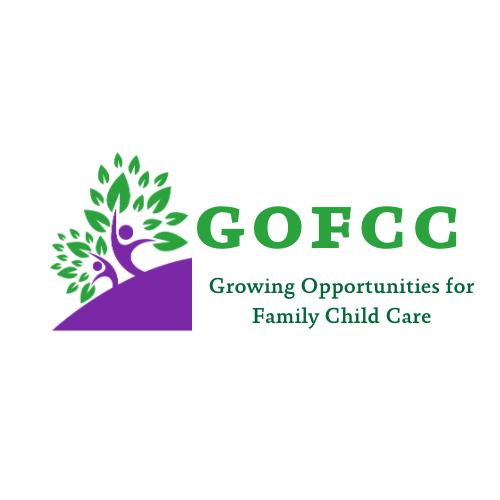 ACTION PLANProvide clear, specific, and measurable goals which align with the outcomes indicated in the RFP narrative. Grantees should identify the goals necessary to successfully implement the GOFCC project within the jurisdiction. Each goal may have as many objectives and activities as the sponsoring agency deems necessary; each objective should only have 1 milestone and 1 strategy. Agency NamePeriodSeptember 1, 2022 – August 31, 2023GOAL 1: OBJECTIVE 1: MILESTONE: STRATEGY: ACTIVITIESGOAL 2: OBJECTIVE 1: MILESTONE: STRATEGY: ACTIVITIESGOAL 3: OBJECTIVE 1: MILESTONE: STRATEGY: ACTIVITIES